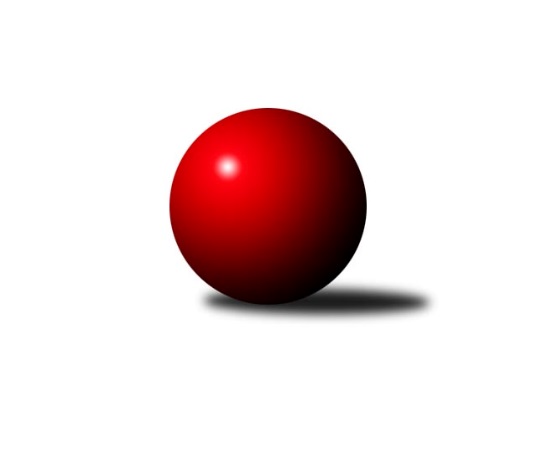 Č.6Ročník 2018/2019	7.11.2018Nejlepšího výkonu v tomto kole: 2437 dosáhlo družstvo: TJ Sokol Bohumín EOkresní přebor Ostrava 2018/2019Výsledky 6. kolaSouhrnný přehled výsledků:TJ Unie Hlubina˝D˝	- TJ Michálkovice  B	8:0	2417:2177	11.0:1.0	5.11.TJ Sokol Bohumín D	- TJ Sokol Bohumín E	1:7	2371:2437	4.0:8.0	6.11.TJ Unie Hlubina C	- SKK Ostrava C	6:2	2410:2394	8.0:4.0	6.11.TJ VOKD Poruba C	- TJ Sokol Bohumín F	7:1	2311:2188	8.0:4.0	7.11.SKK Ostrava B	- TJ Unie Hlubina E	7:1	2355:2156	9.0:3.0	7.11.Tabulka družstev:	1.	TJ Unie Hlubina˝D˝	6	6	0	0	39.0 : 9.0 	52.5 : 19.5 	 2395	12	2.	TJ Sokol Bohumín E	6	5	0	1	36.0 : 12.0 	45.5 : 26.5 	 2378	10	3.	SKK Ostrava C	6	4	1	1	33.0 : 15.0 	43.0 : 29.0 	 2385	9	4.	TJ Sokol Bohumín D	6	3	0	3	23.0 : 25.0 	33.0 : 39.0 	 2332	6	5.	TJ Unie Hlubina C	6	3	0	3	22.0 : 26.0 	36.0 : 36.0 	 2329	6	6.	TJ VOKD Poruba C	6	3	0	3	20.0 : 28.0 	28.5 : 43.5 	 2307	6	7.	TJ Sokol Bohumín F	6	2	1	3	22.0 : 26.0 	33.0 : 39.0 	 2251	5	8.	SKK Ostrava B	6	2	0	4	22.0 : 26.0 	35.5 : 36.5 	 2302	4	9.	TJ Unie Hlubina E	6	1	0	5	11.0 : 37.0 	29.0 : 43.0 	 2249	2	10.	TJ Michálkovice  B	6	0	0	6	12.0 : 36.0 	24.0 : 48.0 	 2221	0Podrobné výsledky kola:	 TJ Unie Hlubina˝D˝	2417	8:0	2177	TJ Michálkovice  B	František Oliva	 	 235 	 239 		474 	 2:0 	 373 	 	181 	 192		Jan Ščerba	František Sedláček	 	 175 	 183 		358 	 1:1 	 337 	 	183 	 154		David Teichman	Jiří Preksta	 	 192 	 197 		389 	 2:0 	 370 	 	187 	 183		Michal Borák	Jaroslav Kecskés	 	 198 	 212 		410 	 2:0 	 383 	 	186 	 197		Petr Řepecký	Alena Koběrová	 	 179 	 209 		388 	 2:0 	 349 	 	154 	 195		Josef Paulus	František Tříska	 	 180 	 218 		398 	 2:0 	 365 	 	170 	 195		Petr Jurášekrozhodčí: Ved.družstevNejlepší výkon utkání: 474 - František Oliva	 TJ Sokol Bohumín D	2371	1:7	2437	TJ Sokol Bohumín E	Ondřej Kohutek	 	 232 	 212 		444 	 2:0 	 388 	 	203 	 185		Miroslava Ševčíková	Vojtěch Zaškolný	 	 202 	 209 		411 	 0:2 	 447 	 	224 	 223		Lukáš Modlitba	Hana Zaškolná	 	 190 	 199 		389 	 0:2 	 417 	 	199 	 218		Lubomír Richter	Vlastimil Pacut	 	 171 	 192 		363 	 0:2 	 401 	 	182 	 219		Martin Ševčík	Zdeněk Franěk	 	 208 	 182 		390 	 1:1 	 400 	 	196 	 204		David Zahradník	Markéta Kohutková	 	 170 	 204 		374 	 1:1 	 384 	 	196 	 188		Andrea Rojovározhodčí: Nejlepší výkon utkání: 447 - Lukáš Modlitba	 TJ Unie Hlubina C	2410	6:2	2394	SKK Ostrava C	Michaela Černá	 	 192 	 217 		409 	 2:0 	 391 	 	191 	 200		Miroslav Heczko	Josef Navalaný	 	 202 	 200 		402 	 2:0 	 373 	 	180 	 193		Miroslav Futerko	Rudolf Riezner	 	 193 	 218 		411 	 2:0 	 389 	 	185 	 204		František Deingruber	Karel Kudela	 	 202 	 196 		398 	 2:0 	 387 	 	197 	 190		Miroslav Futerko	Martin Gužík	 	 201 	 189 		390 	 0:2 	 402 	 	206 	 196		Michal Blinka	Jiří Břeska	 	 194 	 206 		400 	 0:2 	 452 	 	224 	 228		Martin Futerkorozhodčí: Ved.družstevNejlepší výkon utkání: 452 - Martin Futerko	 TJ VOKD Poruba C	2311	7:1	2188	TJ Sokol Bohumín F	Antonín Chalcář	 	 189 	 188 		377 	 1:1 	 369 	 	172 	 197		Günter Cviner	Hana Hájková	 	 189 	 185 		374 	 1:1 	 330 	 	143 	 187		Petr Lembard	Helena Martinčáková	 	 201 	 198 		399 	 2:0 	 334 	 	186 	 148		Jiří Toman	Ladislav Míka	 	 198 	 184 		382 	 2:0 	 371 	 	192 	 179		Vladimír Sládek	Jaroslav Hrabuška	 	 205 	 169 		374 	 0:2 	 421 	 	210 	 211		Pavlína Křenková	Roman Klímek	 	 214 	 191 		405 	 2:0 	 363 	 	190 	 173		Janka Sliwkovározhodčí: vedoucí družstevNejlepší výkon utkání: 421 - Pavlína Křenková	 SKK Ostrava B	2355	7:1	2156	TJ Unie Hlubina E	Blažena Kolodějová	 	 189 	 177 		366 	 0:2 	 409 	 	213 	 196		Lubomír Jančar	Daneš Šodek	 	 200 	 208 		408 	 2:0 	 374 	 	171 	 203		Radovan Kysučan	Tomáš Polášek	 	 198 	 208 		406 	 2:0 	 341 	 	168 	 173		Libor Mendlík	Jaroslav Čapek	 	 202 	 193 		395 	 1:1 	 364 	 	163 	 201		Daniel Herák	Jiří Koloděj	 	 213 	 182 		395 	 2:0 	 296 	 	148 	 148		Pavel Rybář	Miroslav Koloděj	 	 192 	 193 		385 	 2:0 	 372 	 	183 	 189		Veronika Rybářovározhodčí: vedoucí družstevNejlepší výkon utkání: 409 - Lubomír JančarPořadí jednotlivců:	jméno hráče	družstvo	celkem	plné	dorážka	chyby	poměr kuž.	Maximum	1.	Lukáš Modlitba 	TJ Sokol Bohumín E	433.33	294.4	138.9	3.3	3/3	(461)	2.	Martin Futerko 	SKK Ostrava C	426.50	289.4	137.1	3.3	4/4	(452)	3.	Radmila Pastvová 	TJ Unie Hlubina˝D˝	418.00	289.5	128.5	8.3	2/2	(443)	4.	František Oliva 	TJ Unie Hlubina˝D˝	416.20	275.0	141.2	1.7	2/2	(474)	5.	Jaroslav Kecskés 	TJ Unie Hlubina˝D˝	413.30	282.2	131.1	8.1	2/2	(428)	6.	Vojtěch Zaškolný 	TJ Sokol Bohumín D	412.50	284.5	128.0	4.4	2/3	(436)	7.	Radek Říman 	TJ Michálkovice  B	411.00	284.1	126.9	7.1	3/3	(418)	8.	Jiří Koloděj 	SKK Ostrava B	410.72	290.7	120.0	3.9	3/3	(433)	9.	Jaroslav Hrabuška 	TJ VOKD Poruba C	407.88	282.1	125.8	7.6	4/4	(435)	10.	Michal Blinka 	SKK Ostrava C	406.92	283.9	123.0	7.5	4/4	(421)	11.	Roman Klímek 	TJ VOKD Poruba C	406.89	280.3	126.6	6.6	3/4	(412)	12.	Pavlína Křenková 	TJ Sokol Bohumín F	404.83	279.3	125.5	8.5	4/4	(421)	13.	Tomáš Polášek 	SKK Ostrava B	404.75	286.0	118.8	7.3	2/3	(406)	14.	Václav Kladiva 	TJ Sokol Bohumín D	404.33	279.7	124.7	6.3	3/3	(436)	15.	Libor Pšenica 	TJ Unie Hlubina˝D˝	403.25	281.5	121.8	5.3	2/2	(411)	16.	Lubomír Richter 	TJ Sokol Bohumín E	401.44	289.3	112.1	6.6	3/3	(423)	17.	Miroslav Heczko 	SKK Ostrava C	400.33	285.4	114.9	8.3	3/4	(412)	18.	Rudolf Riezner 	TJ Unie Hlubina C	399.42	273.4	126.0	6.2	3/3	(441)	19.	Jaroslav Čapek 	SKK Ostrava B	397.61	283.1	114.5	8.3	3/3	(426)	20.	Lubomír Jančar 	TJ Unie Hlubina E	395.33	287.2	108.2	9.7	3/3	(415)	21.	Martin Gužík 	TJ Unie Hlubina C	394.67	281.3	113.3	9.6	3/3	(406)	22.	Josef Navalaný 	TJ Unie Hlubina C	393.92	281.7	112.3	10.4	3/3	(427)	23.	Andrea Rojová 	TJ Sokol Bohumín E	392.56	280.7	111.9	9.0	3/3	(434)	24.	František Tříska 	TJ Unie Hlubina˝D˝	392.50	280.5	112.0	7.5	2/2	(420)	25.	Antonín Chalcář 	TJ VOKD Poruba C	392.08	281.3	110.8	10.8	4/4	(417)	26.	Markéta Kohutková 	TJ Sokol Bohumín D	390.50	277.1	113.4	10.0	3/3	(412)	27.	Miroslav Futerko 	SKK Ostrava C	389.58	281.6	108.0	10.4	4/4	(408)	28.	Petr Řepecký 	TJ Michálkovice  B	389.50	273.3	116.3	11.5	2/3	(401)	29.	Günter Cviner 	TJ Sokol Bohumín F	388.92	274.9	114.0	9.3	4/4	(419)	30.	Miroslava Ševčíková 	TJ Sokol Bohumín E	388.83	285.6	103.2	10.8	3/3	(415)	31.	Veronika Rybářová 	TJ Unie Hlubina E	388.61	279.0	109.6	9.9	3/3	(440)	32.	Ladislav Míka 	TJ VOKD Poruba C	388.50	275.3	113.2	9.0	3/4	(420)	33.	David Zahradník 	TJ Sokol Bohumín E	388.33	283.9	104.4	10.1	2/3	(411)	34.	Zdeněk Franěk 	TJ Sokol Bohumín D	388.25	270.3	118.0	9.9	3/3	(414)	35.	Radovan Kysučan 	TJ Unie Hlubina E	387.78	274.9	112.8	9.9	3/3	(415)	36.	Miroslav Koloděj 	SKK Ostrava B	386.89	278.4	108.4	10.0	3/3	(416)	37.	František Deingruber 	SKK Ostrava C	386.50	276.0	110.5	10.3	3/4	(410)	38.	Ondřej Kohutek 	TJ Sokol Bohumín D	386.25	278.0	108.3	11.9	2/3	(444)	39.	Ladislav Štafa 	TJ Sokol Bohumín F	383.89	271.9	112.0	9.2	3/4	(411)	40.	Karel Kudela 	TJ Unie Hlubina C	382.78	271.9	110.9	9.8	3/3	(419)	41.	Martin Ševčík 	TJ Sokol Bohumín E	382.28	271.4	110.9	10.6	3/3	(434)	42.	Jiří Břeska 	TJ Unie Hlubina C	382.08	271.0	111.1	10.6	3/3	(437)	43.	Michaela Černá 	TJ Unie Hlubina C	379.17	272.8	106.3	11.3	3/3	(418)	44.	Miroslav Futerko 	SKK Ostrava C	377.92	274.6	103.3	12.3	4/4	(408)	45.	Jan Ščerba 	TJ Michálkovice  B	374.94	272.8	102.2	12.1	3/3	(420)	46.	Helena Martinčáková 	TJ VOKD Poruba C	374.50	265.8	108.7	11.0	3/4	(399)	47.	Hana Zaškolná 	TJ Sokol Bohumín D	374.08	273.2	100.9	12.0	3/3	(433)	48.	Jiří Číž 	TJ VOKD Poruba C	373.00	270.0	103.0	11.0	3/4	(376)	49.	Rostislav Hrbáč 	SKK Ostrava B	372.33	269.2	103.2	12.7	3/3	(391)	50.	Vladimír Sládek 	TJ Sokol Bohumín F	372.17	275.8	96.3	12.3	4/4	(410)	51.	Josef Paulus 	TJ Michálkovice  B	371.22	274.4	96.8	14.1	3/3	(399)	52.	Vlastimil Pacut 	TJ Sokol Bohumín D	370.50	272.8	97.7	14.3	3/3	(393)	53.	Libor Mendlík 	TJ Unie Hlubina E	369.56	266.9	102.7	9.2	3/3	(387)	54.	Daniel Herák 	TJ Unie Hlubina E	369.44	270.8	98.6	13.2	3/3	(409)	55.	Petr Jurášek 	TJ Michálkovice  B	368.75	267.0	101.8	13.3	2/3	(377)	56.	Janka Sliwková 	TJ Sokol Bohumín F	368.50	261.3	107.2	14.2	3/4	(428)	57.	Michal Borák 	TJ Michálkovice  B	365.39	267.8	97.6	12.3	3/3	(414)	58.	Petr Lembard 	TJ Sokol Bohumín F	361.50	260.9	100.6	13.3	4/4	(396)	59.	Blažena Kolodějová 	SKK Ostrava B	359.56	264.3	95.2	11.8	3/3	(387)	60.	František Modlitba 	TJ Sokol Bohumín E	357.50	255.5	102.0	10.5	2/3	(395)	61.	Pavel Kubina 	SKK Ostrava B	348.00	257.3	90.8	13.0	2/3	(365)	62.	Radomíra Kašková 	TJ Michálkovice  B	344.33	241.7	102.7	12.3	3/3	(368)	63.	Pavel Rybář 	TJ Unie Hlubina E	342.39	246.0	96.4	15.2	3/3	(387)	64.	Jiří Toman 	TJ Sokol Bohumín F	337.33	244.0	93.3	12.7	3/4	(359)	65.	Jiří Franek 	TJ Michálkovice  B	336.75	242.3	94.5	15.8	2/3	(368)	66.	David Teichman 	TJ Michálkovice  B	320.00	228.5	91.5	17.0	2/3	(337)		Petr Holas 	SKK Ostrava C	411.00	282.0	129.0	3.0	1/4	(411)		Daneš Šodek 	SKK Ostrava B	408.00	295.0	113.0	3.0	1/3	(408)		Hana Vlčková 	TJ Unie Hlubina˝D˝	405.67	289.7	116.0	9.7	1/2	(420)		Alena Koběrová 	TJ Unie Hlubina˝D˝	404.50	286.0	118.5	9.0	1/2	(431)		Oldřich Neuverth 	TJ Unie Hlubina˝D˝	393.00	275.5	117.5	9.5	1/2	(399)		Jaroslav Klekner 	TJ Unie Hlubina E	386.00	261.0	125.0	5.0	1/3	(386)		Martin Ferenčík 	TJ Unie Hlubina C	384.00	276.0	108.0	8.0	1/3	(384)		František Sedláček 	TJ Unie Hlubina˝D˝	377.00	278.7	98.3	10.3	1/2	(399)		Michal Zatyko 	TJ Unie Hlubina C	376.00	279.0	97.0	8.0	1/3	(376)		Vojtěch Turlej 	TJ VOKD Poruba C	370.00	260.5	109.5	11.0	2/4	(373)		Jiří Preksta 	TJ Unie Hlubina˝D˝	367.50	274.0	93.5	18.0	1/2	(389)		Hana Hájková 	TJ VOKD Poruba C	362.00	252.0	110.0	11.0	1/4	(374)		Vladimír Malovaný 	SKK Ostrava C	353.00	269.5	83.5	17.5	2/4	(377)		Antonín Pálka 	SKK Ostrava B	352.00	257.0	95.0	16.0	1/3	(352)		Jáchym Kratoš 	TJ VOKD Poruba C	346.50	250.5	96.0	16.0	2/4	(377)		Koloman Bagi 	TJ Unie Hlubina˝D˝	343.00	258.0	85.0	15.0	1/2	(343)		David Mičúnek 	TJ Unie Hlubina E	327.00	228.0	99.0	14.0	1/3	(327)		Petr Stareček 	TJ VOKD Poruba C	316.00	252.0	64.0	23.0	2/4	(332)Sportovně technické informace:Starty náhradníků:registrační číslo	jméno a příjmení 	datum startu 	družstvo	číslo startu8940	Helena Martinčáková	07.11.2018	TJ VOKD Poruba C	4x
Hráči dopsaní na soupisku:registrační číslo	jméno a příjmení 	datum startu 	družstvo	Program dalšího kola:7. kolo12.11.2018	po	16:00	TJ Michálkovice  B - SKK Ostrava B	12.11.2018	po	16:00	TJ Unie Hlubina E - TJ VOKD Poruba C	13.11.2018	út	16:00	TJ Sokol Bohumín E - TJ Unie Hlubina C	14.11.2018	st	16:00	SKK Ostrava C - TJ Unie Hlubina˝D˝	15.11.2018	čt	16:00	TJ Sokol Bohumín F - TJ Sokol Bohumín D	Nejlepší šestka kola - absolutněNejlepší šestka kola - absolutněNejlepší šestka kola - absolutněNejlepší šestka kola - absolutněNejlepší šestka kola - dle průměru kuželenNejlepší šestka kola - dle průměru kuželenNejlepší šestka kola - dle průměru kuželenNejlepší šestka kola - dle průměru kuželenNejlepší šestka kola - dle průměru kuželenPočetJménoNázev týmuVýkonPočetJménoNázev týmuPrůměr (%)Výkon5xFrantišek OlivaHlubina D4742xFrantišek OlivaHlubina D119.14744xMartin FuterkoSKK C4525xLukáš ModlitbaBohumín E114.174474xLukáš ModlitbaBohumín E4474xMartin FuterkoSKK C113.584522xOndřej KohutekBohumín D4441xOndřej KohutekBohumín D113.414441xPavlína KřenkováBohumín F4212xPavlína KřenkováBohumín F112.474212xLubomír RichterBohumín E4172xRoman KlímekVOKD C108.2405